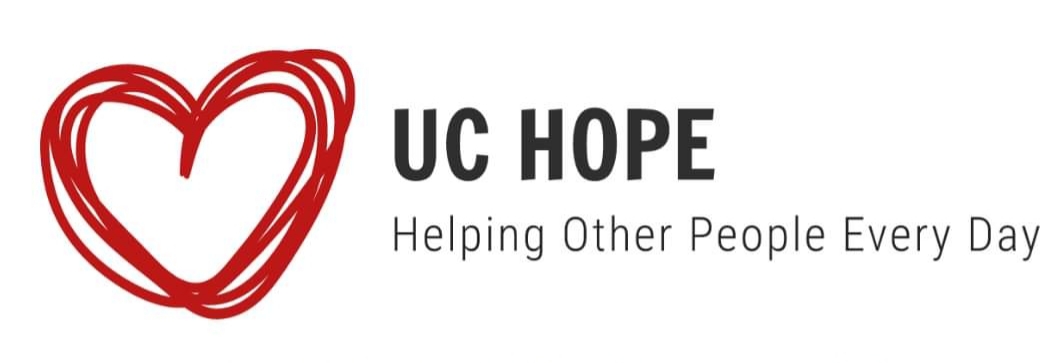 Mission: To Give Hope to those in NeedBoard of Directors Meeting MinutesDate: 1/4/2021Present: Cori, Jordan, Cindy, Abbie, Kari, Connie, Pam and Kris (via Phone)Call of Order: 6:27pmAgenda-changes/accepts-Kari made a motion to accept the agenda and Kris 2nd, Motion carried.Treasurer Report: Abbie made a motion to accept the treasurer report and Jordan 2nd, Motion carried. $18,286.98 checking  $20,000.24 Savings  (Kari will move over another 10,000to savings in the middle of Jan.)Approve Last month’s meeting minutes-Jordan made a motion to accept minutes and  Kari 2nd, Motion carried.-(change savings account to 20,000 instead of 10,000) Kris noticed a change-change will be noted.Action Items:*Kari did a budget. Compared yearly with and without an employee.  She will continue to work on it.  It looked great.  *Giving Hearts Day-We are only $250 short of our goal.  Kris is doing a great job with social media with postings about Giving hearts day.  Abbie is working on another video for giving hearts day.   Will reach out to volunteers and families we have helped to see if they would be ok being part of the video*Christmas baskets-turned out great.  We got rid of all the baskets.   *Easter baskets-will need to talk about them at March’s meeting*Heart Transplant student-DGF-Send $250 to her.  Cindy made that donation via Go Fund Me*Signage-Connie is checking with Super Frog*Emergency Food Pantry-have families sign in.*Cori is going to check with a few people on how we can help Officer Lee.  (his son)*Medical/Help donation policy-We are going to stick with the DGF community-families have to be living here currently. (For monetary donations) *Next bag sale will be end of January*Winter hours will stay the same-for now!*Check with school to see if they are going to have a prom-if yes-need to decide when dresses should go out.  (Feb)Spring/Summer clothes we will leave in storage until April*Printer-Connie will check to see if any good deals on buying one for the store*Paint for entry way?  After doors and windows get installed. Will put a post on social media when the time comes to see if anyone wants to help!  Or get any donations for the paint.Meeting Adjourned: 8:01pmNext Meeting: February 1st , 2021 6:15pm